Критерии оценивания проекта (индивидуального)в 5-6 классахКритерий 1. Постановка цели, планирование путей ее достиженияКритерий 2. Глубина раскрытия темы проектаКритерий 3. Разнообразие источников информации, целесообразность их использованияКритерий 4. Личная заинтересованность автора, творческий подход к работеКритерий 5. Соответствие требованиям оформления письменной частиКритерий 6. Качество проведения презентацииКритерий 7. Качество проектного продукта (эстетика, удобство в использовании, соответствие заявленным целям)Образец карточки самооценки по итогам проектной деятельности5-6 классахКритерии оценивания проекта (группового)Карта наблюдения за особенностями общения учеников в процессе совместного выполнения проектаКритерий 1Критерий  2Критерий 3Критерий 4Критерий 5Лист оценивания послайдового текстаЛист оценивания оформления слайдовОценка устной презентацииЦель не сформулирована0Цель определена, но план ее достижения отсутствует1Цель определена, дан краткий план ее достижения2Цель определена, ясно сформулирована, дан подробный план ее достижения3Тема проекта не раскрыта0Тема проекта раскрыта фрагментарно1Тема проекта раскрыта, автор показал знание темы в рамках школьной программы2Тема проекта раскрыта исчерпывающе, автор показал глубокие знания, превосходящие рамки школьной программы3Использована неподходящая информация0Большая часть представленной информации не относится к теме1Работа содержит незначительный объем подходящей информации из ограниченного числа однотипных источников2Работа содержит полную информацию из разнообразных источников3Работа показывает формальное отношение к ней автора0Автор проявил незначительный интерес к теме проекта, не продемонстрировал самостоятельность в работе, не использовал возможности творческого подхода1Работа самостоятельная, автор продемонстрировал  серьезную , заинтересованность, предпринята попытка представить личный взгляд на тему проекта, применены элементы творчества2Работа отличается творческим подходом, собственным оригинальным отношением автора к идее проекта3Письменная часть проекта отсутствует0В письменной части проекта отсутствует установленная правилами  четкая структура, есть ошибки в оформлении1Предпринята попытка оформить проект в соответствии с  установленными правилами, придать соответствующую структуру 2Работа отличается четким и грамотным оформлением в точном соответствии с установленными правилами3Презентация не проведена0Материал изложен в соответствии с регламентом, но автор не заинтересовал аудиторию1Автору удалось заинтересовать аудиторию, но он вышел за рамки регламента2Автору удалось заинтересовать аудиторию и уложиться в регламент3Проектный продукт отсутствует0Проектный продукт не соответствует требованиям качества1Проектный продукт не полностью соответствует требованиям качества2Проектный продукт полностью соответствует требованиям качества3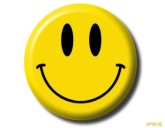 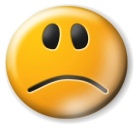 Я могу найти нужную информацию по темеЯ могу использовать для этого разные источники (книга, интернет, журнал и.т.д.)Я могу задавать вопросы и отвечать на нихЯ активно участвую в презентации проектаПланированиеГруппа 1Группа 2Группа 3Группа 4А. Планирование совместноеБ. Планирование составляется лидером группы единолично, без обсуждения с остальными членами группыВ. Планирование отсутствуетРаспределение функций и их выполнениеГруппа 1Группа 2Группа 3Группа 4А. Распределение функций было, у всех учеников свои обязанностиБ. Распределения функций не было, каждый действовал «сам по себе» В. Часть учеников оказались вне общего дела, часть – выполняла свою часть работыГ. Группа не выполнила задание, не сумев распределить функции Продвижение  по заданиюГруппа 1Группа 2Группа 3Группа 4А. Контроль осуществляется лидером или организатором Б. Контроль осуществляется различными членами группы – как за своими действиями, так и за действиями партнеровВ. Контроль индивидуальный – каждым или отдельными членами группы только за своими действиямиГ. Контроль отсутствуетОриентация на партнера и согласованность позиций  группыГруппа 1Группа 2Группа 3Группа 4А. внимательно выслушивает партнера, с уважением, относится к его позиции, старается ее учесть, если считает вернойБ. иногда прислушивается к партнеру, иногда игнорирует его мнение В. не слушает, перебивает, не учитывает мнения партнера Завершение  выполнения проектаГруппа 1Группа 2Группа 3Группа 4Выполнила полностью и представилаВыполнила полностью, не представилаНе закончилиФорма представления проекта Группа 1Группа 2Группа 3Группа 4ПлакатКомпьютерная презентацияНе представлен проектКритерий maxбаллвзаимо-оценкавзаимо-оценкавзаимо-оценкасамо-оценкачто и почему не получилось?что надо изменить, дополнительно узнать?Критерий maxбаллсамо-оценкачто и почему не получилось?что надо изменить, дополнительно узнать?Полнота информации (дает ли представление о сути проекта)3Грамотность текста3Соблюдение регламента (5-7 мин)2Итого8Критерий maxбаллвзаимо-оценкавзаимо-оценкавзаимо-оценкасамо-оценкачто и почему не получилось?что надо изменить, дополнительно узнать?Критерий maxбаллсамо-оценкачто и почему не получилось?что надо изменить, дополнительно узнать?Логичность последовательности слайдов (соответствие правилам прил. 1)2Качество иллюстраций и надписей (прил. 2)3Качество дизайна слайдов(прил. 2)3Итого8КритерийПоказателиБаллыФорма презентацииВыбор удачной формы подачи информации, которая помогает понять смысл сообщения,наглядно передает содержание и структуру сообщения Качество проведенного анализа: разнообразие материалов, актуальность, новизна, научностьВизуальное сопровождение презентации: элементы дизайна, использование наглядного материала, оптимальное количество слайдовСоблюдение регламента Форма изложения материалаСтруктура презентации: связность текста, наличие основных структурных элементовСвязность высказываний: логичность  и последовательность высказываний, употребление связующих элементовШирота диапазона языковых средств: правильно использует специальные слова и выражения, терминологию Решение коммуникативной задачиДостижение целей выступления: соответствие представленной информации целям презентации,  доступность содержанияПривлечение внимания аудитории: управление слушанием с помощью уместных устных реплик и тона, использование разнообразных предложений и словосочетаний, которые оживляют речьУмение отвечать на вопросы: адекватно реагировать на заданный вопрос, строить полный и краткий ответ, умение аргументировать свою позицию. Свободное владение материалом, взаимодействие с аудиторией